АСТРОтур   ТУРИСТИЧЕСКОЕ АГЕНТСТВО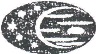 г. Витебск, ул. Терешковой 11, каб. 102+375 29 2222-760, +375 29 716-25-17, +375 212 55-62-66    www.astrotur.byВ стоимость не входит:Туристическая услуга: 50 бел. рублей. Дети до 12 лет: 25 бел. рублей.Детям до 12 лет на основном месте скидка 15$Дети до 5 лет оплачивают проезд и коммунальные услуги 110$+ 25 р. туристическая услуга.На западном побережье Крымского полуострова расположился небольшой приморский город Саки. Историческое название курорт получил в память о живших в Крыму скифах. Воздух, пронизанный ароматом степных трав и морской свежестью, целебные грязи, минеральные источники, бархатные пляжи — все это город здоровья Саки. В окружении крупных санаторных комплексов находится его главная драгоценность — Сакское грязевое озеро. Иловая сульфидная грязь оказывает лечебное действие на многие заболевания: опорно-двигательного аппарата, заболевания центральной нервной системы, желудочно-кишечного тракта, кожные инфекции, восстанавливает гормональный фон, заболевания органов дыхания и половой системы (в т. ч. женское и мужское бесплодие).До озера с лечебными грязями Вы можете добраться самостоятельно. От базы отдыха "Прибой" 10-15 минут ходьбы.На территории базы отдыха "Прибой" находится спортзал, массажный салон, SPA, медицинский центр, экскурсионное бюро, множество баров, магазинов и ресторанчиков на любой вкус, игровые автоматы, караоке, рынок, обменный пункт. Для активного отдыха: дискотеки, водные виды спорта, теннис, пляжный волейбол. На базе отдыха Вы можете приобрести и отправиться на экскурсию по всему побережью Крыма.
Мы едем напрямую до базы отдыха "Прибой"! Без заездов в другие города и базы отдыха полуострова Крым. Тем самым не увеличивая время в пути.База отдыха расположена на берегу моря! До моря 50 метров!Сроки тураКрым г. Саки, База Отдыха «Прибой» 2020 г.Гостиница «Магнолия»((в стоимость входит проезд + проживание)Крым г. Саки, База Отдыха «Прибой» 2020 г.Гостиница «Магнолия»((в стоимость входит проезд + проживание)Крым г. Саки, База Отдыха «Прибой» 2020 г.Гостиница «Магнолия»((в стоимость входит проезд + проживание)Крым г. Саки, База Отдыха «Прибой» 2020 г.Гостиница «Магнолия»((в стоимость входит проезд + проживание)Сроки тураУдобства на блок СтандартСтандартЛюксСроки тура2х-местные2х-местные3х-местные2х/3х-местные08.06 - 21.06205 у.е.215 у.е.210 у.е.230 у.е.17.06 - 30.06215 у.е.225 у.е.220 у.е.240 у.е.26.06 - 09.07225 у.е.235 у.е.230 у.е.250 у.е.05.07 - 18.07235 у.е.245 у.е.240 у.е.260 у.е.14.07 - 27.07235 у.е.245 у.е.240 у.е.260 у.е.23.07 - 05.08235 у.е.245 у.е.240 у.е.260 у.е.01.08 - 14.08235 у.е.245 у.е.240 у.е.260 у.е.10.08 - 23.08235 у.е.245 у.е.240 у.е.260 у.е.19.08. - 01.09215 у.е.225 у.е.220 у.е.240 у.е.28.08 - 10.09205 у.е.215 у.е.210 у.е.230 у.е.06.09 - 19.09200 у.е.210 у.е.205 у.е.225 у.е.Удобства на блок: Телевизор в каждом номере. На блок (3 номера): туалет, умывальник, душ, кухня: микроволновка, холодильник, посуда, электроплита, кондиционер на блок.Телевизор в каждом номере. На блок (3 номера): туалет, умывальник, душ, кухня: микроволновка, холодильник, посуда, электроплита, кондиционер на блок.Телевизор в каждом номере. На блок (3 номера): туалет, умывальник, душ, кухня: микроволновка, холодильник, посуда, электроплита, кондиционер на блок.Телевизор в каждом номере. На блок (3 номера): туалет, умывальник, душ, кухня: микроволновка, холодильник, посуда, электроплита, кондиционер на блок.Стандарт:Туалет, умывальник, душ, холодильник, телевизор, кондиционер в номере.Туалет, умывальник, душ, холодильник, телевизор, кондиционер в номере.Туалет, умывальник, душ, холодильник, телевизор, кондиционер в номере.Туалет, умывальник, душ, холодильник, телевизор, кондиционер в номере.Люкс:Туалет, умывальник, душ, холодильник, телевизор, кондиционер в номере, двуспальная кровать, 5й этаж.Туалет, умывальник, душ, холодильник, телевизор, кондиционер в номере, двуспальная кровать, 5й этаж.Туалет, умывальник, душ, холодильник, телевизор, кондиционер в номере, двуспальная кровать, 5й этаж.Туалет, умывальник, душ, холодильник, телевизор, кондиционер в номере, двуспальная кровать, 5й этаж.